Valoració de l’impacte urbanístic d’un conjunt de centres universitaris i de recerca implantats recentment en els municipis de Castelldefels, Cerdanyola del Vallès, Girona, Lleida, Tarragona i Reus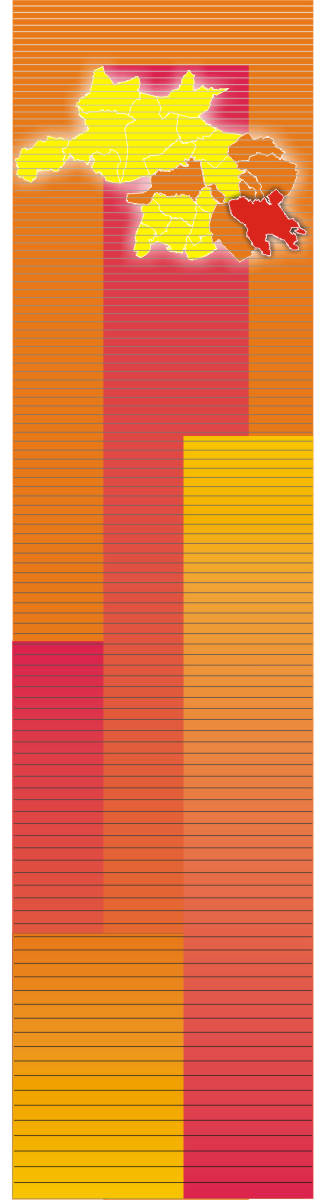 Objectius del treball i estructura de l’estudi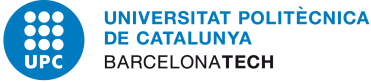 Universitat Politècnica de CatalunyaCentre de Política de Sòl i Valoracions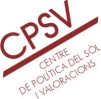 Direcció CPSV:Dr. Arq.  CladeraCoordinació:Dra. Arq. Pilar García AlmirallDr. Arq.  DuarteCol·laboració:Eduardo Chica Mejía, Arquitecte.Claudia Pérez Prieto, Arquitecte.Pau Queraltó i Ros, Geògraf.Gestió d’accés a dades: Seguí, Investigadora.Administració CPSVCarme SalvatEstudi encarregat per:Departament d'Innovació, Universitats i Empresa (DIUE)Novembre de 2010Objectius del treball i estructura de l'estudiL’objectiu general del treball és analitzar l’impacte urbanístic sobre els preus del habitatge dels centres universitaris i de recerca localitzats als municipis de Castelldefels, Reus, Girona, Tarragona, Cerdanyola del Vallès i Lleida; els quals s’han realitzat amb finançament del Departament d'Innovació, Universitats i Empresa (DIUE), en el període temporal 1999-2009. L’estudi recull informació sobre l’impacta urbanístic en termes d’habitatge, activitat econòmica, usos del sòl i valors immobiliaris. S’aporta, en primer lloc, una anàlisi quantitativa i qualitativa sobre l’evolució en el període esmentat de l’estructura demogràfica, l’activitat econòmica, l’evolució del nombre i preu mitjà de l’habitatge; en segon lloc, fa un recull sobre la transformació urbanística i la incorporació de nou sòl urbanitzat i sostre en un radi de 600 metres al voltat dels centres de recerca i en el cas de  Cerdanyola del Vallès s’amplia a un radi de 1.000 per la major distància que hi ha entre aquest i el centre urbà del voltant i; finalment, en tercer lloc, es fa un model de preus hedònics, un procediment economètric que permet deduir la participació de diferents variables en una decisió o atribut observat (p.e.: els valors de mercat).Figura 1. Mapa resum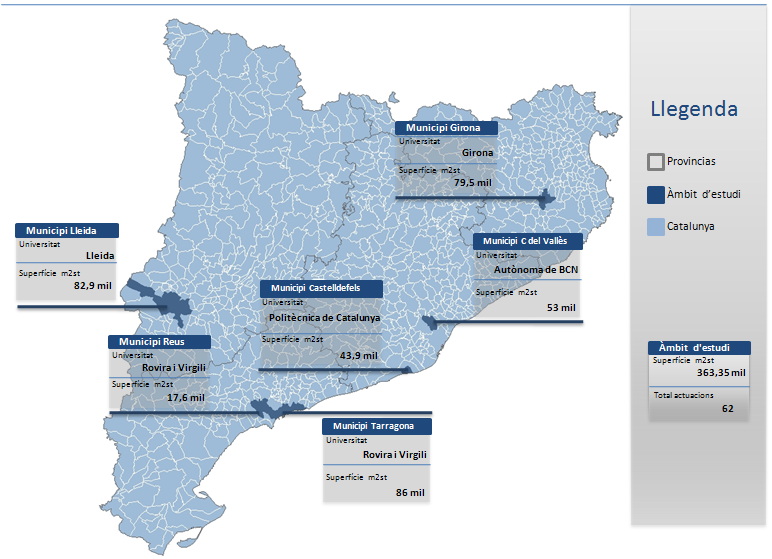 Font: Corine Land Cover, 2000 